ASUHAN KEBIDANAN KOMPREHENSIF PADA NY. K DI PUSKESMAS BANYUANYAR SURAKARTANASKAH PUBLIKASIDiajukan Untuk memenuhi Persyaratan Tugas AkhirPendidikan Diploma III Kebidanan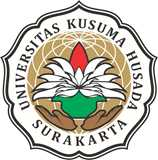 Disusun Oleh:REZA LISTYORININIM. B19021PROGRAM STUDI DIPLOMA III KEBIDANANUNIVERSITAS KUSUMA HUSADA SURAKARTATAHUN 2022ASUHAN KEBIDANAN KOMPREHENSIF PADA Ny. K DI PUSKESMAS BANYUANYAR SURAKARTAReza ListyoriniProdi D3 Kebidanan Universitas Kusuma Husada SurakartaAbstrakLatar belakang: Angka Kematian Ibu (AKI) dan Angka Kematian Bayi merupakan salah satu indikator pembangunan kesehatan dalam Rencana Pembangunan Jangka Menengah Nasional (RPJMN) 2020-2024 dan Sustainable Development Goals (SDGs). Angka kematian ibu juga merupakan salah satu indikator untuk melihat derajat kesehatan perempuan. Asuhan kebidanan komprehensif merupakan asuhan kebidanan yang diberikan secara menyeluruh dari mulai hamil,  bersalin, bayi baru  lahir, nifas sampai KB. Tujuan: untuk memberikan asuhan kebidanan secara komprehensif pada ibu hamil, bersalin, nifas, bayi baru lahir dan keluarga berencana pada Ny. K dengan menggunakan pendekatan manajemen kebidanan sesuai dengan teori menurut Varney. Metode: observasional  deskriptif  dengan  pendekatan studi   kasus.   Subyek:   yang digunakan adalah   ibu hamil normal Ny. K mulai usia kehamilan 36 minggu pada bulan Februari tahun 2022 di Puskesmas Banyuanyar kemudian diikuti sampai ibu bersalin dan nifas sampai dengan bulan April  tahun 2022. Hasil: Saat kehamilan Ny. K tidak ada masalah dalam kehamilannya. Proses bersalin lancar dan spontan. BBL normal tidak ditemukan komplikasi. Nifas involusi uteri normal dan Ny.K menggunakan   KB   Kondom. Kesimpulan : Selama memberikan Asuhan kebidanan komprehensif tidak ditemukan adanya kesenjangan antara teori dan praktik. Kondisi bayi dan Ibu dalam keadaan BaikKata Kunci : Asuhan Kebidanan, Komprehensif	COMPREHENSIVE OBSTETRICS CARE IN MRS. K AT PUSKESMAS BANYUANYAR OF SURAKARTAReza ListyoriniD3 Midwifery Study Program Kusuma Husada University Surakarta                 AbstractBackground: Maternal Mortality Rate (MMR) and Infant Mortality Rate are indicators of health development in the 2020-2024 National Medium-Term Development Plan (RPJMN) and Sustainable Development Goals (SDGs). Continuity of Care (COC) is an effort to reduce MMR and IMR by doing   continuous   care.   Objective:    to    implement   comprehensive obstetrical care at Ny.K   from pregnancy to KB. Method: Case Study Research (Case Study) with a comprehensive midwifery approach. The case study was conducted January - May 2019 at the Banyuanyar Surakarta Health Center. Methods of data collecting with participatory observation,  unstructured  interviews,  measurement  and  documentation using a case study instrument of Varney midwifery care and SOAP, observation tools and documentation tools. Result: During pregnancy A there is no problem in her pregnancy. The process of delivery is smooth and spontaneous but the second oxytocin is given due to uterine atony. Neonatus normal has no complications. Nifas normal uterine involution and Ny. E uses a 3-month injection syringe. Conclusion: During the mentoring the researcher has provided care in accordance with the needs of the Client can apply the care provided and cliens can apply the care provided so that problem can be resolved.Key Words: Comprehensive, CarePENDAHULUANBerdasarkan Survey Demografi Kesehatan Indonesia (SDKI) tahun 2020, Jumlah angka kematian ibu di Indonesia adalah 359/100.000 kelahiran hidup dan angka kematian bayi 32/1000 kelahiran hidup. Data menunjukan tren menurun pada indikator AKI (per 100.000 kelahiran hidup) dari 390 pada tahun 1991 menjadi 217 pada tahun 2021 atau turun -1,80 persen per tahun. Meski mengalami penurunan, AKI masih belum tercapai MDGS tahun 2015, yaitu 102 dan SDGs tahun 2030, yaitu kurang dari 70 per 100.000 kelahiran hidup. Pada indikator AKB, data menunjukan tren menurun dari 68 pada tahun 1991 menjadi 24 pada tahun 2017 atau turun -3,93 persen per tahun.  Sama halnya dengan AKI, angka penurunan AKB belum mencapai target MDGs tahun 2015 yaitu 23 dan target SDGs Tahun 2030 yaitu 12. Di tengah situasi pandemi Covid-19, angka kematian ibu dan bayi melonjak. Angka kematian ibu meningkat sebanyak 300 kasus dari 2019 menjadi sekitar 4.400 kematian pada 2020 sedangkan kematian bayi pada 2019 sekitar 26.000 kasus meningkat hampir 40 persen menjadi 44.000 kasus pada 2020 (Pusat Kajian Anggaran Badan Keahlian DPR RI, 2021). Jumlah Angka Kematian Ibu di kota Surakarta pada tahun 2020 adalah sebesar 4 kasus dengan Angka Kematian Bayi sebesar 14 kasus (Profil Kesehatan Kota Surakarta 2020). Provinsi jawa tengah mencanangkan program OSOC (One Student One Client) Merupakan metode pendampingan setiap ibu hamil oleh 1 mahasiswa bidan, perawat, dan kedokteran secara komprehensif (Continuity of Carel CoC model). Mahasiswa memastikan klien mendpatkan pelayanan yang terstandar. Pelayanan yang di maksud yaitu mulai dari pelayanan promotif dan preventif secara menyeluruh (holistic care) dan mengkondisikan sebuah hubungan berkelanjutan (ongoing partnership) dengan klien dalam membangun pemahaman, dukungan, dan kepercayaan. Program ini dilakukan di 10 Kabupaten seluruh provinsi Jawa Tengah yang termasuk kawasan zona merah karena kematiannya tinggi (Dinkes Jateng, 2015).METODE Strategi yang digunakan dalam penulisan ini yaitu case study research (studi kasus) dengan pendekatan manajemen asuhan kebidanan secara komprehensif. Laporan Tugas Akhir ini   telah   dilakukan   di Puskesmas Banyuanyar dan berlangsung dari bulan februari sampai dengan bulan april 2022. Subyek yang digunakan dalam penulisan   studi kasus ini yaitu ibu hamil pada Ny. K G3P1A1 dengan umur  kehamilan 28 - 40  minggu sampai 6 minggu masa nifas dengan rincian kunjungan kehamilan 3x, bersalin 1x, Bayi 3x, nifas 3x. Metode pengumpulan data yaitu metode observasi partisipatif, format asuhan kebidanan, buku KIA, wawancara tidak terstruktur, status pasien, pegukuran dan dokumentasi,   insrument   yang   digunakan yaitu dokumentasi SOAP, alat dan bahan untuk  pemeriksaan  fisik.HASIL DAN PEMBAHASANKehamilanPada tanggal 21 februari 2022, penulis bertemu  dengan  Ny. K  sebagai  subyek untuk pengambilan studi kasus. Berdasarkan asuhan kebidanan pada ibu hamil didapatkan hasil bahwa ibu sudah melakukan pemeriksaan kehamilan pada TM I sebanyak 3 kali kunjungan, TM II sebanyak 3 kali kunjungan, TM III sebanyak 7 kali kunjungan. Menurut teori Nugroho, dkk (2014) Kunjungan dalam pemeriksaan kehamilan dilakukan paling sedikit empat  kali. Hal ini berarti sesuai dengan teori  Nugroho,dkk (2014).Berdasarkan pemeriksaan kehamilan pada Ny. K di Puskesmas Pembantu Banyuanyar dilakukan pemeriksaan kehamilan  antenatal care dengan  standar 10T  yaitu Timbang berat badan dan tinggi badan, ukur tekanan darah, ukur tinggi fundus uteri tentukan presentasi janin dan hitung  DJJ, pemberian  imunisasi  tetanus Toxoid, pemberian tablet fe minimal 90 tablet selama kehamilan, tes Hb, protein urine,  reduksi  urine,  tes  VDRL,  temu wicara dalam rangka persiapan rujukan. Dan selama  saya  melakukan  kunjungan ibu hamil saya telah melakukan 2T yaitu senam ibu hamil, dan perawatan payudara, Kemudian tidak dilakukan 2T yaitu pemberian garam ber iodium dan pemberian imunisasi malaria dikarenakan ibu  telah  tercukupi  iodiumnya  dan  ibu tidak terjangkit penyakit malaria. Hal ini sudah sesuai dengan teori menurut Walyani, Elisabeth Siwi (2015) pelayanan ANC minimal 5T, meningkat menjadi 7T, dan sekarang menjadi 12T serta dengan berkebutuhan khusus menjadi 14T. Setiap periksa kehamilan tekanan darah Ny. K 110/70 hingga 110/80 mmHg. Menurut teori Walyani, Elisabeth Siwi (2015) Tekanan darah normal berkisar sistole/diastole : 110/80 – 120/80 mmHg. Hb Ny. E  11.4, dan 12.3 dalam hal ini sesuai dengan teori Walyani, Elisabeth Siwi (2015) Hb normal yaitu > 11 gr/dL. Selama kehamilan Ny. K diberikan Tablet FE bertujuan untuk mencegah anemia, sehingga Ny. K rutin mengkonsumsi tablet FE yang diberikan.Menurut Walyani, Elisabeth Siwi (2015), setiap ibu hamil harus mendapat tablet tambah darah sebanyak 90 tablet. Tablet zat besi sebaiknya diminum dengan benar supaya proses penyerapan oleh tubuh berjalan dengan baik. Pada kunjungan kehamilan pertama Ny. K mengatakan tidak terdapat keluhan. Hal ini merupakan suatu kenyamanan ibu hamil. Pada kunjuungan ini diberikan pendidikan kesehatan mengenai tanda bahaya ibu hamil TM 3 dan menerapkan EBM. Dalam Hal ini tidak ada kesenjangan antara teori dan praktek.Pada kunjungan kedua Ny. K mengatakan tidak terdapat keluhan, penulis mengajarkan senam ibu   hamil, Menurut   Manuaba   (2010)  latihan pada senam hamil dirancang untuk mengurangi keluhan fisik berupa pegal- pegal pada ibu hamil. Dalam  Hal  ini  tidak  ada  kesenjangan antara teori dan praktek.Pada kunjungan ketiga Ny. K mengatakan sudah mulai merasakan kencang-kencang. Penulis memeberitahu fisiologi tanda-tanda persiapan persalinan menurut Prawirohardjo, sarwono (2011). Dalam Hal ini tidak ada kesenjangan antara teori dan praktek.PersalinanPersalinan pada Ny.K G3P1A1 umur kehamilan 39 minggu tanggal 05 Maret 2022 pukul 23.30 WIB di PMB Norris SST.Keb Banyuanyar, ibu mengatakan mulai merasakan kenceng-kenceng pada tanggal 05 Maret April 2022 pukul 18.00 WIB, pasien datang ke PMB dengan keluhan merasa kenceng-kenceng hasil pemeriksaan VT pembukaan 2 cm, lalu ibu dianjurkan untuk pulang terlebih dulu. Ibu datang kembali ke PMB Norris pukul 21.00 WIB karena kenceng-kenceng semakin sering pemeriksaan VT pembukaan 8, hasil VT selanjutnya pembukaan lengkap ibu mengatakan ingin mengejan dan pukul 23.30 WIB ibu mengatakan melahirkan bayinya, disusul 5 menit kemudian plasenta lahir lengkap pada pukul 23.35 WIB dan terjadi laserasi jalan lahir derajat II meliputi kulit perineum. Setelah itu bidan melakukan penjahitan pada vagina ibu. Kemudian dilanjutkan pematauan kala IV oleh bidan didapatkan hasil pemantauan keadaan umum baik, TTV normal, uterus berkontraksi dengan baik dan tidak terdapat perdarahan.Menurut   Prawirohardjo (2010), Kala II dimulai saat pembukaan lengkap, dan  berakhir  setelah bayi  lahir lengkap.    Lama    kala II primigravida maksimal 50 menit, multigravida 30 menit. Gejala kala II perineum menonjol, vulva membuka, tekanan anus, serta ketuban pecah  secara  sponyan.  Namun  bila ketuban tidak pecah setelah pembukaan lengakap, pembukaan sudah lengkap maka perlu tindakan amniotomi. Hal ini sesuai dengan teori Indrayani Dan Moudy E.U Djami (2016). Dalam Hal ini tidak ada kesenjangan antara teori dan praktek.3. Bayi Baru Lahir Bayi Ny.K lahir pada tanggal 05 Maret 2022 pukul 23.30 WIB menangis kuat, bergerak aktif, warna kulit kemerahan, dan jenis kelamin laki-laki. Asuhan yang diberikan setelah bayi lahir adalah IMD (Inisisasi Menyusu Dini) selama 1 jam. Setelah 1 jam bayi dilakukan pemeriksaan fisik dengan hasil bb: 3400 kg, PB : 51 cm, LK : 33 cm, LD : 34 cm, dan tidak ada cacat bawaan. Asuhan yang diberikan pada bayi Ny.K adalah pemberian salep mata, injeksi vit.K pada paha kiri, menjaga kehangatan tubuh bayi, dengan cara memakai pakaian bayi, setelah itu dibedong dan pemberian imunisasi Hb0 di paha kanan setelah 1 jam pemberian vit.K setelah itu bayi dilakukan rawat gabung dengan Ny.K diruangan nifas.Menurut Kemenkes (2014) Kunjungan   I   adalah   Mempertahankan suhu tubuh bayi, Pemeriksaan fisik bayi, Memberikan konseling berupa menjaga kehangatan,  pemberian  ASI,  perawatan tali pusat, dan tanda bahaya BBL.Pada kunjungan kedua yang berlangsung  3 sampai 7 hari. Penulis memberikan asuhan pada hari ke 6 sesuai yang   dibutuhkan  bayi   yaitu menganjurakan ibu untuk menjaga kebersihan bayinya, memeriksa adanya tanda bahaya bayi  baru lahir, menyusui bayi nya sesring mungkin, menjelaskan kepada ibu tanda bahaya bayi baru lahir, pemberian imunisasi dan menganjurkan    ibu    untuk    melakukan perawatan sehari hari.Kemenkes (2014), tujuan kunjungan II yaitu menjaga tali pusat dalam keadaan bersih  dan  kering,  menjaga  kebersihanbayi, pemeriksaan tanda bahaya seperti ikterik, kemungknan infeksi bakteri, diare, berat badan rendah, dan masalah dalam pemberian ASI, Menjaga keamanan bayi, Menjaga suhu tubuh bayi, Konseling kepada  ibu dan keluarga  untuk memberikan ASI eksklusif, pencegahan hipotermi dan melaksanakan perawatan bayi baru lahir dirumah dengan buku KIA. Waktu kunjungan II yaitu 3 sampai 7 hari.Pada kunjungan ketiga yang berlangsung 8 sampai 28 hari. Penulis memberikan asuhan pada hari ke 14 sesuaiyang dibutuhkan  bayi  yaitu  menilai apakah ibu menjaga sudah menjaga kebersihannya, memeriksa tanda bahaya bayi   baru   lahir,   menilai apakah ibu menjaga keamanan  bayinya, mengenjurkan ibu untuk menjaga kebahangatan bayinya, menilai ibu telah menyusi bayinya secara on demand, menganjurkan ibu untuk melakukan perawatan sehari – hari.Kemenkes (2014), tujuan kunjungan III yaitu pemeriksaaan fisik, menjaga kebersihan bayi, memberitahu ibu tentang tanda bahaya bayi baru lahir, memberikan ASI, bayi harus disusukan minimal 10-15 kali  dalam  24  jam,  Menjaga  keamanan bayi, Menjaga suhu tubuh bayi, Konseling kepada ibu dan keluarga untuk memberikan ASI eksklusif, pencegahan hipotermi dan melaksanakan perawatan bayi baru lahir dirumah dengan buku KIA, Memberitahu ibu tentang imunisasi BCG dan polio. Waktu kunjungan III yaitu 8 sampai 28 hari.4. NifasBerdasarkan asuhan kebidanan pada Ny.K didapatkan hasil ibu berjalan normal, dilakukan kunjungan sebanyak 3 kali. Hal ini sesuai dengan teori Widyasih hesty, dkk (2013) Kunjungan I yaitu 6 jam post      partum,  penulis melakukan pemeriksaan tanda – tanda vital dengan hasil TD : 110/80 mmHg, N : 82 X/menit, RR 22 X /menit, TFU 2 jari dibawah pusat, Kontraksi   uterus   keras,   lochea   rubra, perdarahan  15  cc,  ibu  sudah  bisa  BAK, ASI  sudah  keluar,  ibu  sudah  menyusui bayi nya dengan baik, mengajarkan ibu memasase uterus, rawat gabung.Menurut teori Widyasih hesty, dkk (2013). Asuhan post partum kunjungan 1 (6  jam)  yang  harus  diberikan  yaitu  mencegah perdarahan masa nifas karena atonia uteri. Mendeteksi dan merawat penyebab lain perdarahan, rujuk bila perdarahan berlanjut. Memberikan konseling pada ibu atau salah satu anggota keluarga,  bagaimana mencegah perdarahan masa nifas karena atonia uteri. Pemberian  ASI  awal.  Melakukan hubungan kasih sayang antara ibu dan bayi baru   lahir.   Menjaga bayi tetap sehat dengan mencegah hipotermi. Jika petugas kesehatan menolong persalinan, bayi harus tinggal dengan ibu dan bayi baru lahir 2 jam pertama setelah kelahiran atau sampai ibu dan bayi dalam keadaan stabil.Pada  Kunjungan  II 4 hari post partum  hasil pemeriksaan Ny. K adalah TFU 3 jari dibawah pusat dan simpisis, kontraksi uterus keras, kandung kemih kosong, pengeluaran pervaginam 15 cc lokhea sanguiolenta yang berwarna merah kekuningan berbau khas, menjelaskan dan menilai  adanya  tanda  bahaya  nifas, menilai  adanya  tanda  bahaya  nifas,  dan bayi baru lahir, memastikan makan- makanan yang bergizi, menganjurkan istirahat yang cukup, pengeluaran ASI lancar,  ibu  menyesui  dengan  baik  danKunjungan III yaitu 27 minggu post partum,  hasil  pemeriksaan  pada  Ny.  K yaitu TFU sudah tidak teraba lagi, lokhea serosa yang berwarna kuning keputihan, kontraksi   uterus   baik,   kandung   kemih kosong, pengeluaran pervaginam 2 cc, menilai  adanya  tanda  bahaya  bayi  baru lahir, dan ibu nifas, makanan bergizi tidak ada pantangan, istirahat yang cukup, pengeluaran  ASI  lancar,  ibu  menyesui dengan baik dan sesuai kebutuhan bayi, menganjurkan   ibu   untuk   menstimulasibayinya untuk tumbuh kembang bayinya.Menurut Widyasih hesty dkk (2013), asuhan kunjungan ke III yang harus diberikan    yaitu    Memastikan    involusi uterus berjalan normal, uterus berkontraksi, fundus di bawah umbilicus, tidak ada perdarahan dan tidak ada bau. Menilai apakah ada tanda-tanda demam, infeksi/perdarahan abnormal. Memastikan ibu mendapatkan cukup makan, cairan dan istirahat.  Memastikan  ibu menyusui dengan baik dan tidak memperlihatkan tanda-tanda penyakit. Memberikan konseling pada ibu mengenai asuhan pada bayi, tali pusat, menjaga bayi tetap hangat dan merawat bayi sehari-hari.Pada asuhan KB, penulis telah memberikan penjelasan tentang macam- macam KB seperti KB MAL, Kondom, Pil, Suntik, IUD, implant, MOW, dan MOP beserta cara kerja, efektivitas, daya guna, efek samping, indikasi, kontra indikasi, kekurangan dan kelebihan   masing - masing dari kontrasepsi. Dengan kondisi Ny. K yang masih memberikan ASI eksklusif, mengetahui jenis – jenis kontrasepsi, dan telah mengetahui kontrasepsi jangka panjang Ny. K memutuskan untuk menggunakan KB Kondom.Menurut  Rusmini dkk (2017), Kondom merupakan KB yang sangat efektif. Keuntungannya tidak mempengaruhi pada ASI, dapat digunakan pada segala usia.KESIMPULANSelama penulis melakukan asuhan kepada Ny. K, ditemukan beberapa keluhan yaitu kenceng – kenceng dan pegal masa persalinan. Dengan ditemukan keluhan tersebut penulis telah memberikan asuhan untuk mengatasinya memberikan pendidikan kesehatan, tanda bahaya pada ibu hamil TM 3, Menerapkan EBM, persiapan persalinan, perawatan bai sehari-hari, Serta masalah telah teratasi.Asuhan persalinan selama  persalinan tidak ditemukan masalah, atau komplikasi sehingga   pemberian   asuhan   persalinan pada klien dinilai berhasil.Asuhan bayi baru lahir berdasarkan   data   yang   diperoleh   data yang diperoleh dari kunjungan nifas dapat ditarik kesimpulan bahwa klien dapat menerapkan asuhan nifas yang telah diberikan penulis sehingga nifas normal.Asuhan Nifas pada Ny. K dari tanggal 06 maret sampai 6 minggu yaitu 2 hari post partum   sampai   40   hari   post   partum, selama pemantauan masa nifas proses pemulihan dan laktasi berlangsung dengan baik,  tidak  ditemukan  adanya  tanda bahaya  nifas  atau  komplikasi  sehingga nifas normal.Asuhan  KB  pada hari ke 40 Ny.K menggunakan KB kondom.DAFTAR PUSTAKAAsrinah & Sulistyorini, D. 2017. Asuhan Kebidanan Kehamilan.Yogyakarta: Nuha Medika.Astuti, dkk. 2017. Asuhan Ibu Dalam Masa Kehamilan. Jakarta : Penerbit Erlangga.Dewi, Yuanita V.A. Buku Ajar Asuhan Kebidanan 3. Bandung: Media Sains IndonesiaDinas Kesehatan Provinsi Jawa Tengah. 2020. Profil Kesehatan Jawa Tengah Tahun 2020. Semarang : Dinas Kesehatan Provinsi Jawa Tengah.Pusat Kajian Anggaran Badan Keahlian DPR RI. 2021. Pusat Kajian Anggaran Badan Keahlian DPR RI. 2021. Jakarta : Pusat Kajian Anggaran Badan Keahlian DPR RIDinas Kesehatan Kota Surakarta. 2020. Profil Kesehatan Kota Surakarta Tahun 2020. Surakarta : Dinas Kesehatan Provinsi Jawa Tengah.Dwiendra R, Octa, dkk. 2014. Buku Ajar Asuhan Kebidanan Neonatus, Bayi/Balita dan Anak Prasekolah. Yogyakarta: DeepublishHidayati Ulfah. 2019. Systematic Review: Senam Hamil Untuk Masa Kehamilan Dan Persiapan Persalinan. PLACENTUM Jurnal Ilmiah Kesehatan dan Aplikasinya, Vol. 7, No. 2, 2019. Universitas Sebelas Maret. SurakartaJayanti, Ira. 2019. Evidence Based dalam Praktik Kebidanan. Yogyakarta: DeepublishYuliana Wahida dan Hakim, Bawon Nul. 2020. Emodemo Dalam Asuhan Kebidanan Masa Nifas. Makassar: Yayasan Ahmar Cendekia IndonesiaYulizawati dkk, 2019. Asuhan Kebidanan Keluarga Berencana. Sidoarjo : Indomedia Pustaka